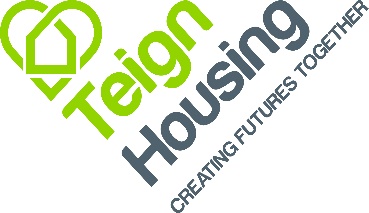 JOB PROFILE:		Hub Coordinator Independence and WellbeingRESPONSIBLE TO:		Senior Hub CoordinatorPURPOSE:	To supervise an Independence and Wellbeing advisor and work with that staff member to deliver Teign Housings responsibilities across several locations within our hubs. Ensure customers receive welfare contact.                                               To monitor and ensure the well-being of sheltered housing tenants and provides support to tenants to remain independent in their own homes with privacy and security.  Offer assistance to tenants and other service users and provide / obtain help in cases of emergency.			To work within the Company’s Equality and Diversity Policy, Health and Safety Policy, Customer Service and Performance Policies ensuring that these are complied with throughout all activities within the scope of this role to ensure the highest standards of customer care.Ensure that all activities undertaken are carried out to the highest standards of integrity and professionalism in accordance with the Company’s policies and procedures.KEY ACHIEVEMENT AREAS:21.    Escalate any safeguarding or wellbeing concerns about our customers to the                  Independence, Wellbeing and OT Services Manager.22.    Routinely visit schemes and customers at home, thereby acting as the principle face to face contact with tenants experiencing housing difficulties or requiring assistance.23.    Ensure that new customers are inducted, know what is available, how services                                                 work and how welfare contacts will be conducted.24.    To report repairs and monitor progress through to completion in accordance with procedures for tenants and communal areas.25.    Carry out pullcord and pendant checks in line with agreed timescales.26.    Ensure that customers understand their rights and responsibilities and that all breaches of tenancy (including ASB) as resolved effectively. Make use of remedies available including legal ones where reasonable and proportionate.27.     Provide advice on Teign Housing’s policies including transfers and mutual exchanges, aids and adaptations referring customers for detailed advice asappropriate.28.    Assist customers with Mobility Scooter approval forms and co-ordinate the process from application to decision, ensuring the customer is kept updated at all times.29.    Following up arrears of sub-account or alarm charges with customers and         agreeing repayment.Health and Safety ResponsibilitiesTake responsibility for own Health & Safety and not to put others at risk. To follow all guidance, policies and procedures associated with health and safety and ensure any risk assessments for this role have been read and understood.To comply with all health and safety legislation and regulations associated with the role. If in doubt, contact the Health and Safety Team for help and support.Signed by Post Holder: …………………………………………………………………..Print Name:…………….…………………………………………………………………..Date: …………………………………………………………………………………………1.To operate as a lone worker, without direct supervision caring for the welfare and well-being of customers within the allocated accommodation and hubs ensuring that each customer is well, either by means of a personal visit or call via the intercom system.2.Responding promptly to all emergency calls or illness until medical / emergency aid arrives and / or relative’s assistance is obtained.3.Keeping up-to-date records for each customer in line with current procedures. 4.Actively promote and work with the team to organise communal activities and outings for customers.5.Arrange the rental of facilities and concessionary TV licence payment paid directly to Teign Housing in line with Teign Housing regulations.6.Report maintenance defects in the Scheme or Emergency Alarm Call equipment to relevant teams or agencies.7.Undertake health and safety site inspections, visits and other estate management duties, including assessing compliance with the Disability Discrimination Act 1995.8.Undertake new customer viewings and complete needs and risk assessments to clearly identify prospective customer needs and suitability for supported housing.  Providing information about the schemes and services provided. Complete accompanied lets and sign ups in accordance with current procedure.9.Maintain the security of any communal parts of the premises and monitor cleanliness and tidiness of the site(s). Report defects and poor service to relevant teams.10.When necessary deal with the death of a resident and liaise with the Doctor, next of kin etc.  Providing appropriate support to relatives and neighbours.11.Provide Health Coaching through holistic conversations to enable customers, to gain knowledge, skills, tools and confidence so that they can reach their self-identified goals.  12.Maintain up-to-date records for each tenant.  Develop agreed Goal plans with customers and review Goal plans and risk assessment in line with current procedures.  Notify the alarm monitoring centre of changes. Maintain confidentiality in accordance with the Data Protection Act.13.Provide cover to other schemes and caseloads of Independence and Wellbeing advisors and in the absence of other members of staff.14.Work closely with other agencies to achieve agreed outcomes for customers. i.e. health, Social Services, Education and Local Authorities.15.Provide help to customers with the completion of forms and/or documents to apply for Disability Facilities Grants.  Refer to appropriate agencies for assessment.16.Provide a customer focused service complying with agreed procedures and service standards.17.Assist in reviewing the service as required, working towards continuous improvement and exploring innovative approaches to service delivery.  18.Liaise with and work with the Senior Hub Coordinator to address tenancy issues and other departments within Teign Housing as required.19.Provide a Trusteed assessor service to the tenants. And be able to fit and demonstrate equipment or minor adaptations that have been issued, or to review and adjust equipment already being used.20.To keep up-to-date on the needs of older people and other special needs groups in the area and best practice for provision of housing related services. Attend meetings (including resident’s meetings), training courses and seminars as required.No job profile can cover every issue, which may arise within the post at various times and the jobholder is expected to carry out other duties requested by the line management from time to time.